УПРАВЛЕНИЕОБРАЗОВАНИЯ АДМИНИСТРАЦИИСЕРГИЕВО-ПОСАДСКОГО ГОРОДСКОГО ОКРУГА                                                                       МОСКОВСКОЙ ОБЛАСТИМУНИЦИПАЛЬНОЕ  БЮДЖЕТНОЕ ДОШКОЛЬНОЕ                                                                     ОБРАЗОВАТЕЛЬНОЕ УЧРЕЖДЕНИЕ«ДЕТСКИЙ САД КОМБИНИРОВАННОГО ВИДА № 60»ПЕДСОВЕТ № 3«Информатизация как ресурс повышения качества образования». 23.01.2020 год ЦЕЛЬ : способствовать внедрению в образовательный процесс МДОУ ИК технологий. ЗАДАЧИ : повышать уровень профессиональной компетентности педагогов; показать элементы применения ИКТ в образовательном процессе детского сада; актуализировать учебно-методическое обеспечение ПОВЕСТКА:1.Вступительное слово «Использование ИКТ в работе, с целью повышения качества воспитательно-образовательного процесса»Заведующий ДОУ Козлова Т.Н.2. Итоги смотра – конкурса на лучшую мультимедийную презентация «Колейдоскоп  презентаций»    Старший воспитатель Куртюкина М.С.3. «Новейшие компьютерные технологии в ДОУ, использование ИКТ- технологий педагогом ДОУ . Технологии компьютерного обучения в детском саду»      Воспитатель Баклина Л.П.4. Ознакомление с результатами тематической проверки «Использование медиатехнологий в работе с детьми дошкольного возраста»    Старший воспитатель Куртюкина М.С.5. Игра-соревнование «Знатоки ИКТ»6. Проект- решение педсовета № 31.   Открыла	педсовет	заведующий	ДОУ Козлова Т.Н.                   которая зачитала решение педсовета № 21.Повышать профессиональную компетенцию, уровень знаний, умений и навыков педагогов в области общения по взаимодействию с родителями      Срок: постоянно                                               воспитатели групп
2. Изучать трудности и потребности в воспитании дошкольника каждой семьи.                                                                                                                                          Срок: постоянно                                               воспитатели групп
3. Применять в работе с родителями предложенные эффективные нетрадиционные формы взаимодействия с родителями. В связи с этим в планы с родителями внести нетрадиционные формы:- мастер-классы, круглые столы, - консультации-практикумы,- совместные досуги,- совместные проекты, фотовыставки, - семейные стенгазеты и т.д.                                                                                                Срок: постоянно                                               воспитатели групп3. ПОСТОЯННОЕ информирование родителей наглядными  материалами (информационные стенды «Для родителей», доски объявлений, буклеты, журналы, фотоальбомы, видеотрансляции, сайт , родительские уголки в группах.)                                                                                                                                    Срок: постоянно                                         педагоги ДОУ        Татьяна Николаевна  отметила , что работа с родителями оживилась, стали применяться новые формы в общении с родителями. В чатах родителей стала появляться информация о занятиях с детьми, о досугах с детьми, рекомендации для родителей. На сайте ДОУ размещаются рекомендации, памятки для родителей.Решение педсовета № 2  выполняется.По пеовому вопросу  : Вступительное слово Заведующего ДОУ Козловой Т.Н. «Использование ИКТ в работе с целью повышения качества воспитательно-образовательного процесса»
       Приоритетной задачей национального проекта «Образование» является информатизация образовательного пространства, которое включает в себя оснащение современной техникой, позволяющей в полной мере реализовывать информационнно-коммуникационные технологии обучения. Внедрение инновационных технологий в дошкольное образование дает возможность улучшить качество воспитания и обучения дошкольников, а так же возможность повышения мотивации детей к получению и усвоению новых знаний.
Электронные средства обучения постепенно становятся инструментом, способным существенно повысить качество образования, позволяющим сделать процесс обучения интересным, многогранным. В последнее время под информационными технологиями чаще всего понимают компьютерные технологии. В частности, информационные технологии подразумевают использование компьютеров и программного обеспечения для защиты, хранения, преобразования, обработки, передачи и получения информации.
Компьютер активно входит в нашу жизнь, становясь необходимым и важным атрибутом не только жизнедеятельности взрослых, но и средством обучения детей.
Современные информационные технологии (ИКТ) активно используются в практике ДОУ, они применяются во всех видах деятельности.
В воспитательно-образовательном процессе компьютер занял ведущее место. Его применяют:
• как средство выполнения расчётов;
• для хранения информации;
• как средство имитации и моделирования изучаемых
процессов;
• для индивидуального обучения;
• для дифференцированного обучения;
• для реализации творческих проектов;
• как средство оценки знаний;
• для диагностики и анализа.
С выходом в Интернет палитра возможностей расширяется ещё больше. Специфика Интернет-среды – динамичность и вариативность, возможность альтернативного выбора – это то, чем можно мастерски пользоваться как на уроке, так и в дополнительном образовании.2. По второму вопросу выступила  старший воспитатель                     Куртюкина М.С. Итоги смотра – конкурса на лучшую мультимедийную презентация «Колейдоскоп  презентаций»Справка  прилагается.3. По- третьему вопросу выступила воспитатель Баклина Л.П. с сообщением на тему «Новейшие компбютерные технологии  в ДОУ. Использование  ИКТ – технологий педагогом ДОУ .Технологии компьютерного обучения в детском саду»         На сегодняшний день практически во всех домах есть компьютер, даже двухлетний ребенок умеет пользоваться планшетом и компьютером. ИКТ стало частью культуры и необходимой нормой. Теперь с трудом можно представить человека, который не использует в повседневной работе компьютер.       Принятие поправок к Закону «Об образовании» диктуют необходимость изменения содержания, методов и организационных форм всей системы образования, поэтому, использование информационно-компьютерные технологии в детском саду позволило модернизировать учебно-воспитательный процесс. Также, значительно помогает в работе воспитателям и логопедам.        В основу использования НИТ в отечественной педагогике положены базовые психолого-педагогические и методологические положения, разработанные Л. С. Выготским, П. Я. Гальпериным, В. В. Давыдовым, А. В. Запорожцем, А. Н. Леонтьевым, А. Р. Лурия, Д. Б. Элькониным и др.     К сожалению, использование наглядного материала порой не удобно. Не всегда его есть куда повесить, он не подходит к занятию, и как показал наш дальнейший эксперимент, движущееся картинка, гораздо дольше удерживает детский интерес, чем обычный материал дидактический материал.        Современное использование презентаций в работе, позволяет применить большее количество ресурсов, соответственно подготовиться к занятию интересней. Информационные технологии являются средством развития познавательных способностей детей.       Использование в процессе коррекционного обучения позволяет значительно сократить время на формирование и развитие языковых и речевых средств, коммуникативных навыков, высших психических функций – внимания, памяти, словесно-логического мышления, эмоционально-волевой сферы. Их применение является чрезвычайно эффективными, так как они помогают выполнять задачи, решение которых традиционными методами является недостаточно продуктивным, позволяют корригировать функции, работа над которыми до этого была трудновыполнимой, или осуществлять традиционную деятельность по-новому. Кроме того, их внедрение в специальное обучение позволяет индивидуализировать коррекционный процесс, учитывать образовательные потребности каждого ребенка, что, в конечном счете, способствует повышению эффективности коррекционно-образовательного процесса в целом.Презентацию можно использовать не только в работе с детьми и проведения индивидуальных и фронтальных логопедических занятий, но и в других сферах образовательной деятельности так и как часть её подача нового материала, проверка знаний, демонстрация иллюстративного материала.    При такой подаче материала включаются 3 вида памяти – зрительная, моторная, слуховая. Используя презентацию можно рассмотреть материал поэтапно. Что улучшает восприятие информации. Важно, чтобы материал соответствовал возрастным особенностям. Подбор материала также соответствует по своему содержанию принципу научности, то это позволит заинтересовать ребёнка и хорошо усвоить ему весь материал, который он получит.   Для использования новых инновационных технологии в работе, потребуются технические ресурсы: Компьютер, ноутбук, проектор, интерактивная доска, DVD-плеер, запоминающие устройства.    Поскольку в большинстве случаев педагогический коллектив в ДОУ составляют люди старшего возраста, то руководству необходимо заботиться о повышении квалификации сотрудников.     Во время занятий с презентациями детей очень увлекает игровая форма, она же способствует развитию познавательного интереса детей, помогает уберечь от излишнего утомления, активизирует разнообразные движения, стимулирует частую смену позиций.     В презентации мы можем использовать разнообразные эффекты, в том числе музыку, мультимедию, что с включением в обычном занятии, крайне проблематично.4. По – четвертому вопросу «Ознакомление с результатами тематической проверки «Использование медиатехнологий в работе с детьми дошкольного возраста» выступила  старший воспитатель Куртюкина М.С.Справка прилагается.5. По пятому вопросу  старший воспитатель Куртюкина М.С. провела с педагогами Игру-соревнование «Знатоки ИКТ»Педагоги делятся на две команды с использованием социоигрового приема, капитаном команды становится тот член команды, чей emeil самый длинный.
Задания для игры – соревнования «Знатоки ИКТ»:
Кроссворд:
Определения размещены по горизонтали, по вертикали слово «ИНФОРМАТИЗАЦИЯ»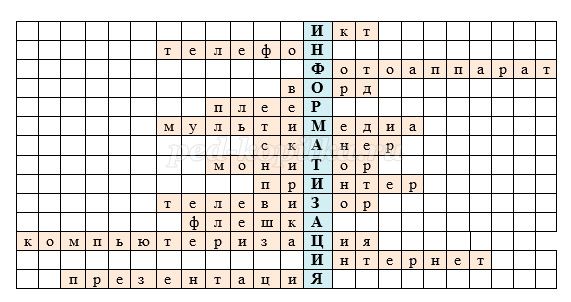 
1. Сокращенное название информационных коммуникационных технологий (ИКТ)
2. Прибор для передачи на расстояние звуков и в частности человеческой речи (телефон).
3. Устройство, осуществляющее формирование и последующую фиксацию статического изображения реального сюжета (фотоаппарат).
4. Текстовый процессор (программа), предназначенный для создания, просмотра и редактирования текстовых документов, с применением простейших форм таблично-матричных алгоритмов (ворд).
5. Цифровой проигрыватель, устройство для прослушивания звуковых файлов, которое часто называют так из за распространённости во времена первых таких проигрывателей... (плеер)
6. Взаимодействие визуальных и аудиоэффектов под управлением интерактивного программного обеспечения с использованием современных технических и программных средств, они объединяют текст, звук, графику, фото... (мультимедиа)
7. Устройство, которое анализируя какой-либо объект (обычно изображение, текст), создаёт цифровую копию изображения объекта (сканер)
8. Компактный, тонкий и мало весящий дисплей, устройство в составе компьютера, предназначенное для вывода на экран текстовой, графической и видео информации (монитор)
9. Печатающее устройство, аппарат, который автоматически распечатывает введенный в память компьютера текст по программе…(принтер)
10. Техническое средство для приема и демонстрации изображения и звука, передаваемых по беспроводным каналам (телевизор).
11. Запоминающее устройство, использующее в качестве носителя памяти и подключаемое к компьютеру или иному считывающему устройству по интерфейсу USB (флешка).
12. Процесс внедрения электронно-вычислительной техники во все сферы жизнедеятельности человека, широкое внедрение электронно-вычислительных машин (компьютеров)...(компьютеризация)
13. Глобальная компьютерная сеть (интернет)
14. Представление чего - либо для целевой аудитории, может быть создана с помощью программы Microsoft Power Point (презентации)
В гостях у передачи «Устами младенца», конкурс «Объяснялки»:

Объяснялка №1
Это помогает поднять настроение, иногда это грустное, а иногда веселое, может быть громким, а может и тихим, можно захотеть танцевать (музыкальный центр, магнитофон).
Объяснялка №2
Это всегда яркое, может быть громким и тихим, веселым и грустным, страшным и сентиментальным, самым разным, помогает узнать что – то новое, содержит «двигатель прогресса», который надоедает людям ( телевизор, DVD приставка ).
Объяснялка №3
Эта умная вещь может ответить на вопрос, нарисовать картину, а еще с ней можно поиграть, поможет доставить любую почту, здорово считает и еще многое умеет (компьютер).
Объяснялка №4
Это помогает людям увидеть себя со стороны, может запечатлеть мгновение, с этим может работать дилетант и профессионал, после можно обработать результат в программе Photoshop
(видеокамера и фотоаппарат)
Объяснялка №5
Это может помочь людям лучше понять друг друга, помогает о чем то рассказать, может показать кино, можно всем одновременно показать что - то если нужно, ей пользуются начальники и подчиненные, студенты и преподаватели, школьники если могут и другие (мультимедийная установка)
Объяснялка №6
В ней много всего, может быть большая и не очень, можно пользоваться этой вещью везде, да же в дороге, может содержать важную информацию, кино и фото, музыку, это копилка (флешка).

Диспут «ИКТ хорошо или плохо?»:
Команды поочередно перечисляют сначала преимущества использования ИКТ в образовательном пространстве, затем недостатки.
«Чудо - дерево»:
Использование ИКТ педагогами – дошкольниками в различных видах деятельности. Членам команд необходимо «обрастить» «Чудо - дерево» листьями, на которых будет указано, в какой деятельности и как используется ИКТ.6. Рефлексия:
Закончите фразу: «Лучше всего мне удалось сегодня…», «Больше всего мне понравился конкурс, который называется…»Решение заседания  педагогического совета №3"Информатизация как ресурс повышения качества образования"Активнее и шире использовать современные педагогические технологии, возможности информационно-коммуникационных технологий.Ответственные: специалисты и воспитатели групп.
Срок в течении года.Организовать деятельность по теоретической и практической подготовке педагогов с целью повышения ИКТ-компетентности. Ответственный: старший воспитатель Куртюкина М.С..
Срок : в течении годаВключать мероприятия с ИКТ при реализации деятельностного подхода в развитии детей дошкольного возраста через метод проектов, развивающие игры, индивидуально-дифференцированный подход в организации НОД с применением компьютерных технологий.Ответственные: специалисты и воспитатели групп.
Срок в течении года.Оптимизировать взаимодействие ДОО с родителями, педагогическим сообществом через информационное пространство.Ответственные: старший воспитатель Куртюкина М.С.
Срок постоянно.Педагогам ДОО вести регулярную работу с родителями посредством групп «WhatsApp»Ответственные: специалисты и воспитатели групп.
Срок постоянно.Проголосовали : единогласноПриложение 1 Итоги конкурса мультимедийных презентаций среди педагоговМБДОУ «Детский сад комбинированного вида № 60» «Калейдоскоп презентаций»Конкурс  в  МБДОУ № 60  «Калейдоскоп презентаций» проводилась в соответствии с годовым планом работы  МБДОУ.Цели и задачи конкурса1. Целями конкурса являются стимулирование процесса внедрения информационных коммуникационных технологий (далее – ИКТ) в образовательную деятельность, а также распространение инновационного педагогического опыта в области применения ИКТ.2. Основными задачами конкурса являются:развитие у педагогов МБДОУ навыков публичного выступления на профессиональные темы с использованием ИКТ, выявление талантливых ораторов;совершенствование навыков владения ИКТ;создание условий для раскрытия личностного и творческого потенциала педагогов;создание электронного банка методических материалов в виде мультимедийных презентаций.В конкурсе приняли участие шесть педагогов. Были представлены следующие презентации:Митянина В.В. – «Проект «Книжкина неделя»Самофалова Н.В.  - «Использование психогимнастики в ДОУ»Горончук Т.В. – «ФЭМП у детей дошкольного возраста через систему дидактических игр в соответствии ФГОС»Булахова О.С. «Дети в мире прав и обязанностей»Щеголева Т.Г. – «Обучение детей раннего возраста КГН».По итогам конкурса мультимедийных презентаций среди педагогов «Калейдоскоп презентаций» члены жюри  решили признать победителями:Первое место – презентация Щеголевой  Т.Г. – «Обучение детей раннего возраста КГН».Второе место –  презентация Митяниной  В.В. – «Проект «Книжкина неделя»Третье место –  презентация Горончук Т.В. – «ФЭМП у детей дошкольного возраста через систему дидактических игр в соответствии ФГОС»Вывод:Участие в конкурсе  стимулирует  процесс внедрения информационных коммуникационных технологий в образовательную деятельность педагогов, а также распространение инновационного педагогического опыта в области применения ИКТ.Старший воспитатель                      Куртюкина М.С.Приложение  2 СПРАВКАПО РЕЗУЛЬТАТАМ ТЕМАТИЧЕСКОГО КОНТРОЛЯ в МБДОУ «Детский сад комбинированного вида № 60»по теме: «Использование медиатехнологий в работе с детьми дошкольного возраста»Согласно годовому плану работы ДОУ на 2019-2020 учебный год, во исполнение приказа заведующего «О проведении тематического контроля для изучения «Использование медиатехнологий в работе с детьми дошкольного возраста» от 28.08.2019г. №  с целью анализа состояния работы по использованию ИКТ в воспитательно-образовательном процессе, позволяющей формировать условия для полноценного развивающего взаимодействия педагогов, детей и родителей старшим воспитателем  Куртюкиной М.С., был проведён тематический контроль в период с 13.01.2020г. по 20.01.2020г.Использовались следующие формы контроля:1. Оценка уровня использования информационно-коммуникационных технологий в образовательном процессе ДОО;2. Создание условий для использования ИКТ в воспитательно-образовательном процессе.В ходе контроля по первому вопросу «Оценка уровня использования информационнокоммуникационных технологий в образовательном процессе ДОО» в соответствии с планом проверки проведены наблюдения за деятельностью педагогов с целью анализа работы по использованию ИКТ в воспитательно-образовательном процессе.Под ИКТ подразумевается использование компьютера, Интернета, телевизора, видео, DVD, CD, мультимедиа, аудиовизуального оборудования.В своей работе педагоги используют следующие средства ИКТ: компьютер, мультимедийный проектор, принтер, DVD плеер, телевизор, магнитофон, фотоаппарат, видеокамера.Основные формы использования ИКТ в работе: Подбор иллюстративного материала к образовательной деятельности, оформление родительских уголков, группы, информационного материала для оформления стендов, папок-передвижек. Для этого педагоги используют принтер, компьютер, интернет. Подбор дополнительного познавательного материала к ООД. Оформление групповой документации (списки детей, сведения о родителях, планирование, диагностика, отчеты). Создание презентаций в программе Рower Рoint для повышения эффективности образовательной деятельности с детьми, для работы с родителями. Использование цифровой фото- и видео- аппаратуры. Использование Интернета в педагогической деятельности с целью информационного и научно-методического сопровождения образовательного процесса в дошкольном учреждении. Обмен опытом, знакомство с разработками других педагогов.Использование ИКТ в работе с родителями приобретает особую актуальность в условиях современной жизни. Ведь занятость родителей является основной проблемой взаимодействия детского сада с семьей.В работе с родителями, педагоги пользуются такими формами как: сотовая связь, приложение для смартфонов «Viber», «WhatsApp» (закрытые группы); закрытая группа родителей в социальной сети; электронная почта.У каждого родителя есть номер сотового телефона группы (воспитателей), а в группе имеется список всех телефонов родителей. «Viber», «WhatsApp» – приложения для смартфонов. Данные приложения позволяют совершать видео и голосовые звонки через Интернет. А также педагоги имеют возможность передавать текстовые сообщения (объявления, фото и видео с режимных моментов).В социальной сети родители и педагоги ведут закрытые группы. В группах ВКонтакте родители делятся последними новостями группы детского сада, обсуждают проблемы, получают советы, обмениваются фотографиями.В работе с детьми, педагоги используют презентации при проведении организованной образовательной деятельности (авторские занятия и презентации к ним, игры и развлечения).Презентации используют и во взаимодействии с родителями воспитанников во время проведения родительских собраний, мастер-классов, практикумов, консультаций и других мероприятий.72,8 % педагогов используют Интернет для самообразования, 82,7% используют Интернет при подготовке к образовательной деятельности, выступлениям и т.д. Педагоги ДОО являются активными пользователями Интернет-ресурсов. Это даёт возможность активно обмениваться опытом с коллегами из других регионов, приобретать новые знания, повышая собственный профессиональный уровень и эффективность педагогической деятельности.17,2% педагогов ведут личные сайты, публикуют авторские педагогические проекты, методические разработки, конспекты ООД, мастер-классы и т. д. Однако данная деятельность не является системной, а носит периодический характер (данная работа активизируется в предаттестационный период).Вывод: Бесспорно, что в современном образовании компьютер не решает всех проблем, он остается всего лишь многофункциональным техническим средством обучения. Не менее важны современные педагогические технологии и инновации в процессе обучения, которые позволяют не просто «вложить» в каждого ребёнка некий запас знаний, но, в первую очередь, создать условия для проявления его познавательной активности. Информационные технологии, в совокупности с правильно подобранными (или спроектированными) технологиями обучения, создают необходимый уровень качества, вариативности, дифференциации и индивидуализации обучения и воспитания.Информатизация образования открывает педагогам новые возможности для широкого внедрения в педагогическую практику новых методических разработок, направленных на интенсификацию и реализацию инновационных идей воспитательного, образовательного и коррекционного процессов. В последнее время информационно-коммуникационные технологии (ИКТ) – хороший помощник педагогам в организации воспитательно-образовательной и коррекционной работы.В отличие от обычных технических средств обучения информационно-коммуникационные технологии позволяют не только насытить ребёнка большим количеством готовых, строго отобранных, соответствующим образом организованных знаний, но и развивать интеллектуальные, творческие способности, и что очень актуально в дошкольном детстве – умение самостоятельно приобретать новые знания.Использование информационных технологий в образовании даёт возможность существенно обогатить, качественно обновить воспитательно-образовательный процесс в ДОО и повысить его эффективность.По-второму вопросу «Создание условий для использования ИКТ в воспитательно- образовательном процессе»:Главная цель внедрения информационных технологий – создание единого информационного пространства и среды образовательного учреждения. Мы уверены, что в дошкольном учреждении использование ИКТ позволит модернизировать учебно-воспитательный процесс, повысить эффективность, мотивировать детей на поисковую деятельность, дифференцировать обучение с учетом индивидуальных особенностей детей. Как уже отмечалось выше для организации занятий необходимо иметь минимальный комплект оборудования: ПК, проектор, колонки, экран. Далеко не все детские сады на сегодняшний день могут позволить себе создание В каждой группе имеются ноотбуки, проекторы , экраны. и магнитофоны. В двух группах  имеется две доскиПедагог не только должен в совершенстве знать содержание компьютерных программ, их операционную характеристику, интерфейс пользователя каждой программы (специфику технических правил действия с каждой из них), но и разбираться в технических характеристиках оборудования, уметь работать в основных прикладных программах, мультимедийных программах и сети Internet.Если нам удастся решить эти проблемы, то ИКТ станут большим помощником.Использование информационных технологий поможет педагогу повысить мотивацию обучения детей и приведет к целому ряду положительных следствий: обогащение детей знаниями в их образно-понятийной целостности и эмоциональной окрашенности; облегчение процесса усвоения материала дошкольниками; возбуждение живого интереса к предмету познания; расширение общего кругозора детей; возрастание уровня использования наглядности на занятии; повышение производительности труда педагога.Таким образом, использование информационных технологий в учебно-воспитательном процессе не только целесообразно, но и позволит достичь одной из целей, которую ставит перед педагогами «Концепция модернизации образования» - подготовка разносторонней развитой личности.Информационные технологии являются стратегически важной отраслью, влияющей на все стороны жизнедеятельности любого современного общества. Они создают широкие возможности экономического роста и социального развития людей в отдельности и обществ в целом, многие педагоги не готовы к переменам. Пока сохраняется средний уровень знаний возможностей ИКТ и невысокая мотивация («А зачем?») использования в своей работе информационно-коммуникативных технологий.Подводя итог, можно сказать, что работа педагога не может обойтись сегодня без применения информационно-коммуникативных технологий. Очевидно, что в будущем, с расширением возможностей компьютера по переработке информации и разработкой искусственного интеллекта, а также нового программного обеспечения, компьютер станет не просто многофункциональным инструментом, но и активным участником предшкольного образования.ЗаключениеИнформационно-компьютерные технологии становятся неотъемлемой частью жизни в обществе, они облегчают деятельность людей и способствуют своевременной обработке, передаче, хранению и подачи информации пользователю. Данные технологии внедряются в различные сферы деятельности человека и очень широко используются в современной сфере образования.В ходе проверки выявлено:1. В своей работе педагоги используют следующие средства ИКТ: компьютер, мультимедийный проектор, принтер, DVD плеер, телевизор, магнитофон, фотоаппарат, видеокамера.В социальной сети родители и педагоги ведут закрытые группы. В группах ВКонтакте родители делятся последними новостями группы детского сада, обсуждают проблемы, получают советы, обмениваются фотографиями.В работе с детьми и родителями педагоги используют презентации при проведении занятий, родительских собраний, мастер-классов, практикумов, консультаций и других мероприятий.Педагоги ДОО являются активными пользователями Интернет-ресурсов. 17, 2% педагогов ведут личные сайты.2. При анализе результатов анкетирования выявилось, что педагоги ДОО имеют разный уровень владения ИКТ и характеризуются различным уровнем принятия значимости ИКТ в непрерывном повышении педагогической компетентности в зависимости от уровней компетентности и мотивации применения данных технологий в воспитательнообразовательном процессе.Необходимо создать оптимальные условия для овладения педагогами и внедрения в образовательный процесс ДОО информационных технологий.3. При анализе материально-технической базы выявлено , что ДОУ на 100% оснащено медиаоборудованием.В учреждении есть педагоги, считающие рациональным использование ИКТ в профессиональной деятельности и готовы и дальше совершенствоваться в освоении ИКТ.Рекомендации:1.Организовать деятельность по теоретической и практической подготовке педагогов с целью повышения ИКТ-компетентности.Срок: в течении года   Ответственный: старший воспитатель Куртюкина М.С.2. Педагогам ДОО включать мероприятия с ИКТ при реализации деятельностного подхода в развитии детей дошкольного возраста через метод проектов, развивающие игры, индивидуально-дифференцированный подход в организации НОД с применением компьютерных технологий.Срок в течении года.Ответственные: специалисты и воспитатели групп.3. Оптимизировать взаимодействие ДОО с родителями, педагогическим сообществом через информационное пространство.Срок постоянно.Ответственные: заместитель заведующего, старший воспитатель ОРЦ.4. Педагогам ДОО вести регулярную работу с родителями посредством групп «WhatsApp»Срок постоянно.Ответственные: специалисты и воспитатели групп.Старший воспитатель ДОУ                                           Куртюкина М.С.